Čítaj a prepíš mená detí krasopisne do celého riadku!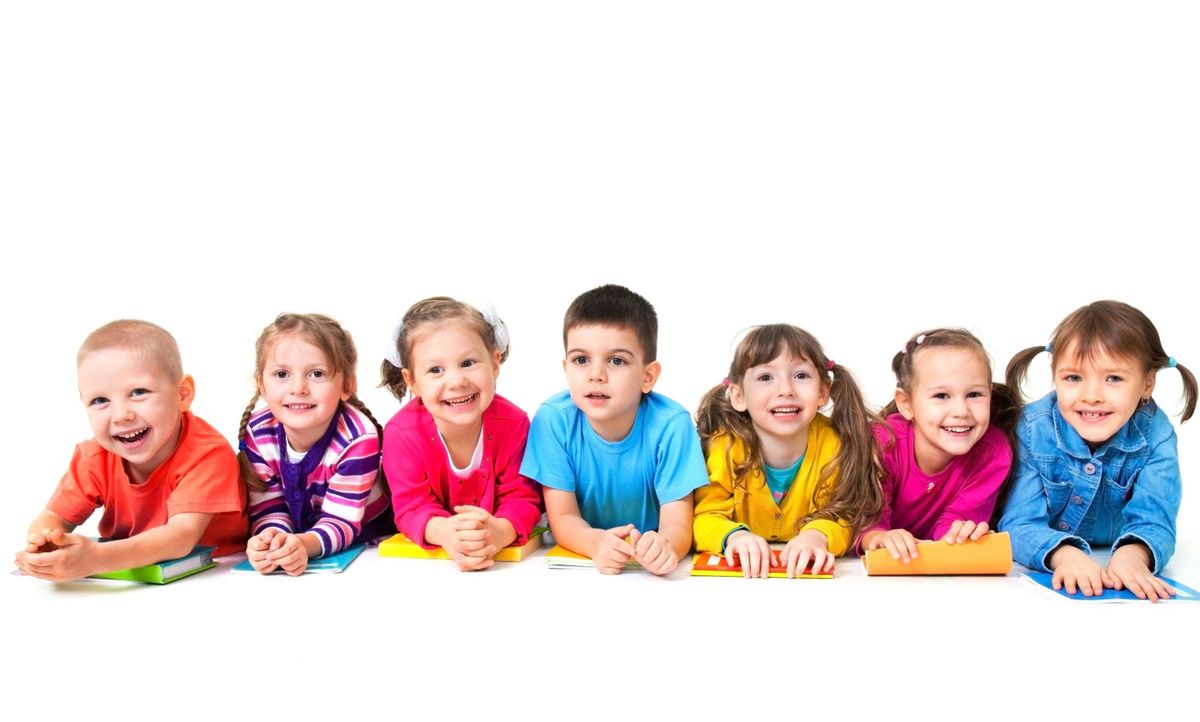 Lila___________________________________________________Vilo ___________________________________________________Milo ___________________________________________________Jula_____________________________________________________Eva _____________________________________________________Vilma___________________________________________________Emil____________________________________________________Lolo____________________________________________________Oto_____________________________________________________Ula_____________________________________________________